Iniciativa con Proyecto de Decreto por el que se adiciona la fracción I del artículo 6, recorriéndose las ulteriores y se adiciona el artículo 6 bis a la Ley para la Prevención Social de la Violencia y la Delincuencia con Participación Ciudadana del Estado de Coahuila de Zaragoza.En relación a la violencia autoinflingida.Planteada por el Diputado Jesús Andrés Loya Cardona, del Grupo Parlamentario “Gral. Andrés S. Viesca”, del Partido Revolucionario Institucional, conjuntamente con las demás Diputadas y Diputados que la suscriben.Fecha de Lectura de la Iniciativa: 07 de Octubre de 2020.Turnada a la Comisión de Gobernación, Puntos Constitucionales y Justicia.Lectura del Dictamen: 16 de Diciembre de 2020.Decreto No. 878Publicación en el Periódico Oficial del Gobierno del Estado: P.O. 09 - 29 de Enero de 2021.INICIATIVA CON PROYECTO DE DECRETO QUE PRESENTAN LAS Y LOS DIPUTADOS DEL GRUPO PARLAMENTARIO "GRAL. ANDRÉS S. VIESCA", DEL PARTIDO REVOLUCIONARIO INSTITUCIONAL, POR CONDUCTO DEL DIPUTADO JESÚS ANDRÉS LOYA CARDONA, POR EL QUE SE ADICIONA LA FRACCIÓN I DEL ARTÍCULO 6º, RECORRIÉNDOSE LAS ULTERIORES Y SE ADICIONA EL ARTÍCULO 6º BIS A LA LEY PARA LA PREVENCIÓN SOCIAL DE LA VIOLENCIA Y LA DELINCUENCIA, CON PARTICIPACIÓN CIUDADANA DEL ESTADO DE COAHUILA DE ZARAGOZA, EN RELACIÓN A LA VIOLENCIA AUTOINFLINGIDA.H. PLENO DEL CONGRESO DEL ESTADODE COAHUILA DE ZARAGOZA.P R E S E N T E.-El suscrito Diputado Jesús Andrés Loya Cardona conjuntamente con los diputados y diputadas integrantes del Grupo Parlamentario “Gral. Andrés S. Viesca” del Partido Revolucionario Institucional, en ejercicio de las facultades que nos otorga la fracción I del artículo 59 de la Constitución Política del Estado de Coahuila de Zaragoza, así como los artículos 21 fracción IV, 152 fracción I y 167 de la Ley Orgánica del Congreso del Estado Independiente, Libre y Soberano de Coahuila de Zaragoza, nos permitimos someter a este H. Pleno del Congreso, la presente Iniciativa mediante la cual se adiciona la fracción I del artículo 6º, recorriéndose las ulteriores y se adiciona el artículo 6º Bis de la Ley para la Prevención Social de la Violencia y la Delincuencia, con Participación Ciudadana del Estado de Coahuila de Zaragoza, en relación a la violencia autoinflingida, misma que se presenta bajo la siguiente:EXPOSICIÓN DE MOTIVOSEl pasado 02 de octubre se conmemoró el Día Internacional de la No Violencia, fecha elegida en honor a uno de los principales líderes que ha existido de movimientos no violentos: Mahatma Gandhi. Es un hecho que la violencia siempre ha formado parte de la experiencia humana. Actualmente mueren por esta causa más de 1,5 millones de personas cada año, y muchas más padecen lesiones no mortales y secuelas crónicas sin lesiones físicas como resultado de los intentos de suicidio, la violencia interpersonal (violencia juvenil, violencia en la pareja, maltrato de menores y ancianos, y violencia sexual) y la violencia colectiva (guerras y otras formas de conflictos armados). En conjunto, la violencia es una de las principales causas de muerte en todo el mundo en la población de 15 a 44 años de edad. Lo bueno es que la violencia se puede prevenir.La experiencia y los estudios de investigación muestran claramente que es posible prevenir la violencia y disminuir sus efectos. Es posible cambiar los factores que contribuyen a producir respuestas violentas, ya sean los dependientes de la actitud y el comportamiento o los relacionados con situaciones sociales, económicas, políticas y culturales más amplias. La prevención de la violencia ha sido uno de los ejes rectores de las políticas públicas, con la finalidad de promover una mejor convivencia social. Su fundamento descansa en el enfoque de seguridad ciudadana, el cual privilegia la participación ciudadana en la construcción de ambientes seguros a través de la prevención, además de entender la seguridad como un derecho humano que debe ser garantizado por el Estado pero que, a su vez, debe ser coproducido por todos los actores sociales. La prevención social de la violencia y la delincuencia tiene como objetivo principal la reducción sustantiva de los factores que originan, mantienen o promueven dichas situaciones. En la práctica, sus acciones se dirigen a remover las barreras que impiden el pleno desarrollo social y que muchas veces están en el origen o en las oportunidades de ocurrencia delictual. En México, desde hace casi una década se planteó una estrategia nacional encaminada a la prevención social de la violencia y la delincuencia, en miras a reducir los delitos y la violencia e incrementar la seguridad en las comunidades. A lo largo de estos años se han generado políticas preventivas que ponen énfasis no solamente en el comportamiento criminal y los instrumentos para reducirlo, sino principalmente en los medios para mantener y fortalecer la cohesión social, apoyándose en las capacidades de las mismas comunidades para actuar y favorecer una vida colectiva de calidad. Es así como en el año 2012 se publica la Ley General para la Prevención Social de la Violencia y la Delincuencia. Ese mismo año, Coahuila expidió su legislación local en la materia.La violencia impacta todos los ámbitos del ser humano. La encontramos en la violencia experimentada en la guerra, en la calle, en el sistema de transporte público de una ciudad, la violencia vecinal, la intrafamiliar, la de pareja y la violencia que puede provocarse la misma persona: la violencia autoinfligida. El Informe Mundial de la Violencia, de la Organización Mundial de la Salud (OMS) en el 2003, marcó un referente importante sobre este tema. De acuerdo a este informe, la violencia es definida como el uso intencional de la fuerza o poder físico, de hecho o como amenaza, contra uno mismo, otra persona o comunidad, que cause o tenga muchas probabilidades de causar lesiones, muertes, daños psicológicos, transtornos del desarrollo o privaciones. De acuerdo a esta definición, la violencia comprende tres grandes categorías según el autor del acto violento: la violencia auto-inflingida, la violencia interpersonal y la violencia colectiva. A su vez, estas tres categorias se dividen en tipos específicos: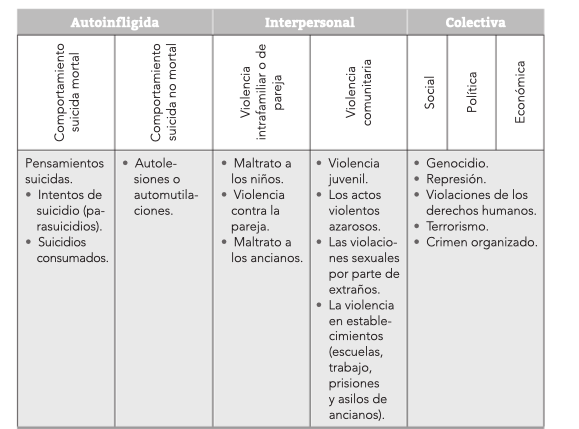 La violencia autoinfligida se define entonces como las acciones que provocan daño en las personas, pero que han sido producidos por ellas mismas, o cuando el agente y el paciente son la misma persona. De acuerdo a la OMS, la violencia autoinflingida se compone por comportamiento suicida mortal y comportamiento suicida no mortalA pesar de que suele considerarse que esta violencia se refiere únicamente a la flagelación, las heridas con armas blancas o el suicidio, la violencia aparece documentada en el Informe Mundial de la Violencia 2003, de la OMS, como un conjunto de acciones que las personas realizan para provocar o sufrir daño a ellas mismas. Lo anterior incluye el daño, ya sea físico o psicológico, que las personas se auto administran por distintas razones: puede ser lastimándose, dejando de comer, torturando partes de su cuerpo, etc. Es claro entonces que no implica únicamente el suicidio; algunos autores incluyen comportamientos autodestructivos de las personas como las adicciones, la obesidad, el alcoholismo y la drogadicción, comportamientos que, si bien no responden a un trastorno psicológico, sí suponen una alteración emocional, cognitiva y conductual de una persona.Ahora bien, en cuanto al desarrollo de políticas de prevención de la violencia autoinflingida, la mayoría se ha centrado en las conductas suicidas, dejando de lado el comportamiento que no tiene fines de muerte, como lo son las autolesiones. Ello se da en su mayoría no se cuenta con datos claves que permitan cuantificar o dimensionar la magnitud del problema, recayendo en las estadísticas del suicidio las únicas fuentes para el diseño de estrategias. El informe Truth Hurts del Reino Unido, estima que aproximadamente 25 mil jóvenes son ingresados cada año en hospitales del Reino Unido después de hacerse daño deliberadamente. Este mismo documento revela que uno de cada 10 o 15 adolescentes de entre 11 y 25 años se hace daño deliberado a escondidas para superar la ansiendad. Por otra parte, el informe realizado por la fundación Camelot y la Mental Health Foundation del gobierno británico, arroja que la edad media a la que empieza esta conducta es a los 12 años, pero incluso hay niños de cinco y siete años que lo hacen.Dentro de las causas e implicaciones psicológicas del mismo podemos ubicar el alcanzar la satisfacción o lograr la descarga emocional, la culpa, baja autoestima, estados depresivos, deterioro de las relaciones de objeto, desesperanzas, entre otros. Cuando una persona siente soledad, tristeza, ansiedad, frustración o enojo, hay un vacio en su existencia que le lleva a buscar una forma de expresar y manejar estos sentimientos. En ocasiones ese torbellino emocional lo lleva a recurrir a conductas no apropiadas como pueden ser: apostar de forma regular, ingerir en exceso bebidas alcohólicas o consumir drogas, purgarse, vomitar, fumar, cortarse o quemarse partes del cuerpo, golpearse, trabajar o ejercitarse en exceso. Todas ellas tienen en común que ayudan a evitar sentimientos de malestar, produciendo incluso sensaciones placenteras que enmascaran la realidad.Las autolesiones no suicidas son un asunto preocupante en cuanto a población adolescente se refiere, ya que en el último tiempo se han visto aumentados los casos en adolescentes de este tipo de conducta punitiva, cuyas características principales son comportamiento repetitivo, compulsivo y episódico con fin de causarse lesión a sí mismo sin llegar a la muerte. Los resultados de la Encuesta Nacional de Epidemiología Psiquiátrica subrayan que la incidencia de este fenómeno se incrementa en la población adolescente, siendo más frecuente en las mujeres. De las personas que se autolesionan, 95 % se corta, 35 % se golpea y el 30 %, se quema. Datos de la Secretaría de Salud federal enfatizan que las personas que practican la autoflagelación mantienen el secreto, les provoca vergüenza y estigmatización. Al menos el 10 % de la población escolar adolescente, incurre en conductas de autoagresión.  Sin embargo, en época reciente se ha llegado a visualizar también este tipo de conductas afectando a personas adultas mayores.La violencia autoinflingida se compone por múltiples factores tanto personales, familiares, del entorno escolar o comunitario. Se asocia en la mayoría de los casos principalmente a la tensión y falta de comunicación que se vive en el entorno familiar; existen otros factores que pueden influenciar a estas conductas en menor porcentaje, como pueden ser los problemas en la escuela, la pareja, los amigos, por no ser aceptados en algún grupo de su interés; o bien en el entorno social, al ser discriminados. Es por ello que, considerando a la complejidad que en sí mismas constituye la violencia autoinflingida, la interacción de los factores de riesgo y de las consecuencias que generan no sólo para la persona implicada, sino también para su ámbito familiar, escolar o laboral y comunitario inmediato, así como en términos de los costos sociales que representa su atención, es que se presenta esta iniciativa con el objetivo de visibilizarla y generar acciones y estrategias de prevención con un enfoque multidisciplinario.Tratar de prevenir este fenómeno y brindar atención especializada para las niñas, niños, jóvenes y adultos mayores es uno de los principales objetivos que busca la presente iniciativa. Por todo lo anterior, es que se presenta para su estudio, análisis y, en su caso, aprobación, la siguiente:INICIATIVA CON PROYECTO DE DECRETOARTÍCULO ÚNICO. - Se adiciona la fracción I del artículo 6º, recorriéndose las ulteriores y se adiciona el artículo 6º Bis de la Ley para la Prevención Social de la Violencia y la Delincuencia, con Participación Ciudadana del Estado de Coahuila de Zaragoza, para quedar como sigue:Artículo 6. …I.	Autoinflingida;II.      …III.	…IV.	…V.	…Artículo 6 Bis. La violencia autoinflingida se refiere a las acciones que una persona se provoque intencionalmente que pueda causarle lesiones, incluida la muerte. La prevención de la violencia autoinflingida comprende la realización de estrategias familiares, sociales, culturales y educativas que permitan identificar y prevenir las conductas suicidas y autolesivas, mediante:Promover campañas de sensibilización con el fin de concienzar a la población sobre los factores de riesgo del comportamiento suicida y autolesivo, así como para informar sobre sus consecuencias y grado de afectación; Desarrollar programas educativos dirigidos a los alumnos para la gestión de estrés, la conciencia y el manejo de las emociones, así como de detección temprana de los conflictos emociales;Capacitar al personal de la salud, docentes y padres de familia para que reconozcan los factores de riesgo y la detección temprana de violencia autoinflingida en niñas, niños y jóvenes;  Involucrar a los padres de familia en el acompañamiento activo hacia sus hijos, que trascienda el cumplimiento de la responsabilidad de cubrir las necesidades básicas para trascender a la presencia afectiva y cordial en sus hogares;Desarrollar estrategias desde la perspectiva de trabajo social y salud, para la intervención con niñas, niños, jóvenes y adultos mayores que estén en situación de riesgo o realicen este comportamiento, con intervención del sistema familiar que promuevan su desarrollo integral;Promover programas de apoyo psicoterapéutico y social para quienes realizan este comportamiento.T R A N S I T O R I OÚNICO.- El presente Decreto entrará en vigor al día siguiente de su publicación en el Periódico Oficial del Gobierno del Estado. A T E N T A M E N T ESaltillo, Coahuila de Zaragoza, a 07 de octubre de 2020CONJUNTAMENTE CON LAS DEMAS DIPUTADAS Y LOS DIPUTADOS INTEGRANTES DELGRUPO PARLAMENTARIO “GRAL. ANDRÉS S. VIESCA”,DEL PARTIDO REVOLUCIONARIO INSTITUCIONAL.DIP.  JESÚS ANDRÉS LOYA CARDONADEL GRUPO PARLAMENTARIO “GRAL. ANDRÉS S. VIESCA”, DEL PARTIDO REVOLUCIONARIO INSTITUCIONALDIP. MARÍA ESPERANZA CHAPA GARCÍADIP. JOSEFINA GARZA BARRERADIP. GRACIELA FERNÁNDEZ ALMARAZDIP. LILIA ISABEL GUTIÉRREZ BURCIAGA DIP. JAIME BUENO ZERTUCHEDIP. MARÍA DEL ROSARIO CONTRERAS PÉREZ DIP. VERÓNICA BOREQUE MARTÍNEZ GONZÁLEZ DIP. JESÚS BERINO GRANADOSDIP. DIANA PATRICIA GONZÁLEZ SOTODIP. DIANA PATRICIA GONZÁLEZ SOTODIP. DIANA PATRICIA GONZÁLEZ SOTO